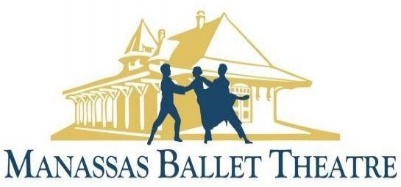 CINDERELLA 2022 Registration FormDirector’s Notes:ALL PRODUCTION FEES ARE NON-REFUNDABLE AND NON-TRANSFERRABLE _________ Please Initial hereAttendance of academy classes is mandatory ___________ Please initial hereAttendance of all rehearsals is mandatory ______________Please initial hereAttendance of warm up classes prior to rehearsals and performances is mandatory________________ Please initial hereAttendance of ALL performances is mandatory_______________Please initial hereSignature & Date____________________________________________________________________Dancer’s Name:Dancer’s Name:Dancer’s Name:Dancer’s Name:Audition Times(s):Audition Times(s):Age:Grade:Grade:DOB:MBT Level:T-Shirt Size:Street Address:Street Address:Street Address:Street Address:City, State Zip:Home Phone:Home Phone:Home Phone:Home Phone:Home Phone:Home Phone:Parent/Guardian Name(s):Parent/Guardian Name(s):Parent/Guardian Name(s):Parent/Guardian Name(s):Father’s Phone:Father’s Phone:Mother’s Phone:Mother’s Phone:Mother’s Phone:Mother’s Phone:Father’s Email:Father’s Email:Mother’s EmailMother’s EmailMother’s EmailMother’s EmailEmergency Contact Name:Emergency Contact Name:Student’s Cell Phone:Student’s Cell Phone:Student’s Cell Phone:Student’s Cell Phone:Emergency Contact Phone:Emergency Contact Phone:Student’s Email:Student’s Email:Student’s Email:Student’s Email:Student’s Email:Student’s Email:Audition Fee: $20Audition Fee: $20Date Paid:Date Paid:Payment Method:Payment Method:ProductionFeesAmountT-Shirt$30eachDigital Download$35 eachNon Volunteer Fee (if applicable)Late Fee(if applicableTotalAmount DueAmount PaidDate PaidMethod of PaymentPre-Ballet I-IV$200Ballet I-II$250Ballet III-V$300Ballet VI-X$350